С 25 апреля 2019 года применяются уточненные рекомендации по проведению камеральных проверок налоговых деклараций по НДСМежрайонная ИФНС России № 3 по Архангельской области и Ненецкому автономному округу сообщается, что в связи с вступлением в силу с 01.01.2019 Федерального закона от 03.08.2018 N 303-ФЗ изложены в новой редакции приложения к письму ФНС России от 16.07.2013 N АС-4-2/12705: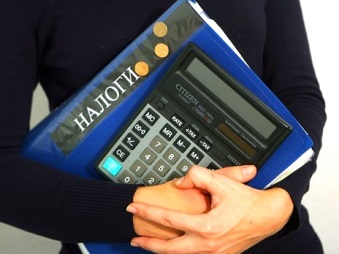 N 2.3 "Раздел 9 "Сведения из книги продаж" налоговой декларации по налогу на добавленную стоимость, в котором выявлены ошибки или несоответствия"; иN 2.4 "Приложение 1 к разделу 9 "Сведения из дополнительных листов книги продаж" налоговой декларации по налогу на добавленную стоимость, в котором выявлены ошибки или несоответствия".Новые положения письма применяются с 25 апреля 2019 года.